Four Paws Grooming SpaPatient:		                                     Client last name:                                          Date:Thank you for choosing us to groom your pet! We want you to be happy with your pet’s groom so please choose from the following options concerning the details of the groom. Be as specific as possible. _____Bath Package Includes ($20-$48):Ear Cleaning, Nail Trim, Spritz, Bandana/Bow, Blow Out, Brush Out, 2 Wash Bath with Breed Specific Shampoo_____Hair Cut Package Includes ($40-$65):Full Bath Package Plus a Hair Cut of your Choice_____De-shed Bath Add On Includes ($15-$30):Deshedding Shampoo, Blowout Conditioning Treatment, Loose Coat Brush Out, Leave-In Treatment_____Pup Stop Includes ($15):Nail trim, Ear Clean, 15 Minute Brush Out_____Express Groom Includes($10):Bath or Grooming Package, Plus 1-On-1 Attention, No cages, and Phone call 10 minutes Before your pet is finished.Additional Services:_____ - Mud Wrap ($10)	                                             _____ - Conditioner ($5)_____ - Facial (Small- $3, Large $4)		   _____  - Dremel ($10)    Spa Upgrades (Choose 3- $20)_____ - Salt Scrub                                 _____ - Bubble Bath                                _____ - Exfoliate Wash_____ - Paw Balm                                 _____ - Nail Color                                      _____ - Hair Color_____ - Body Butter                             _____ - Hot Oil Treatment                       _____ - Paw Fizz                                                                                                                                                                               Soak/ScrubDOGS:_____ - Groom the same as last time. List any exceptions:____________________________________ - Length of hair wanted: _____ (#3 = 3 ¾ inches; #4 = 3/8 inch; #5 = ¼ inch; #7 = 1/8 inch)_____ - Typical groom for the breed_____ - Sanitary trim/trim feathersCATS:_____ - Groom the same as last time. List any exceptions: ____________________________________ - Bath and brush out_____ - Lion cut_____ - Shave belly and rear onlyNote: If fleas are found on your pet we will automatically administer prevention and it will be an additional charge. It will kill all fleas present on your pet. We do this in the best interest of your pet, as well as others in the hospital.Please note that additional charges may be applied due to coat condition (e.g. heavily matted). If this is the case, our groomer will call you to notify you of this.We recommend that you have your dog groomed every 4 – 6 weeks, would you like for us to make your next appointment today?Please leave a name and number where someone may be reached to make any decisions if the groomer has additional questions or information about your pet. Thank you!Signature: _______________________________________	Phone: __________________________Pet’s belongings: _________________________________________________________When he/she is ready to go home,     ___ - Call                 ___ - Email               ___ - Text	Drop off time: ____________		Pick up time:____________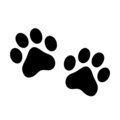 